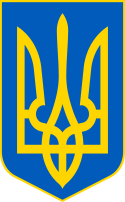 У К Р А Ї Н ААВАНГАРДІВСЬКА СЕЛИЩНА  РАДАОДЕСЬКОГО РАЙОНУ ОДЕСЬКОЇ ОБЛАСТІР І Ш Е Н Н Я    Про забезпечення безоплатним гарячим харчуванням дітей, що виховуються у Авангардівському ЗДО «Мадагаскар» Авангардівської селищної ради Враховуючи клопотання відділу освіти, культури, молоді та спорту Авангардівської селищної ради  про надання пільги по оплаті за харчування у дошкільному навчальному закладі від 16.02.2023 року №84, рекомендації Постійної комісії селищної ради з питань охорони здоров'я, соціального захисту, освіти, сім'ї, молоді, спорту, туризму та культури, на підставі ст. 35 Закону України «Про дошкільну освіту», керуючись законами України «Про місцеве самоврядування в Україні», керуючись Порядком встановлення плати для батьків за перебування дітей у державних і комунальних дошкільних та інтернатних навчальних закладах, затвердженого Наказом Міністерства освіти та науки України від 21.11.2002 № 667, постановою Кабінету міністрів України від 24 березня 2021 р. № 305 «Про затвердження норм та Порядку організації харчування у закладах освіти та дитячих закладах оздоровлення та відпочинку», Авангардівська селищна рада ВИРІШИЛА:1. Забезпечити протягом 2022/2023 навчального року безоплатним гарячим харчуванням дітей, які виховуються  у Авангардівському закладі дошкільної освіти «Мадагаскар» Авангардівської селищної ради відповідно до додатку.2. Контроль за виконанням рішення покласти на постійну комісію селищної ради з питань охорони здоров'я, соціального захисту, освіти, сім'ї, молоді, спорту, туризму та культури.Селищний голова                                                     Сергій ХРУСТОВСЬКИЙ№1748-VІІІвід 23.02.2023                                                                                          Додаток до рішення                                                                                               Авангардівської селищної ради                                                                                                від 23.02.2023 року  №1748-VІІІ Вихованці Авангардівського ЗДО  «Мадагаскар» Авангардівської селищної ради, що забезпечуються безоплатним гарячим харчуванням або батьківська плата за харчування яких є зменшеною протягом 2022/2023 навчального рокуСекретар селищної ради			Валентина  ЩУРБатьки, що мають право на пільгу по оплатіПІБдитиниРозмір пільги по оплатіПричина надання пільгиБезуханич Катерина ПетрівнаОстровий Ілля Вікторович22.12.2016 р.н.100%дитина з числа внутрішньо переміщених осіб